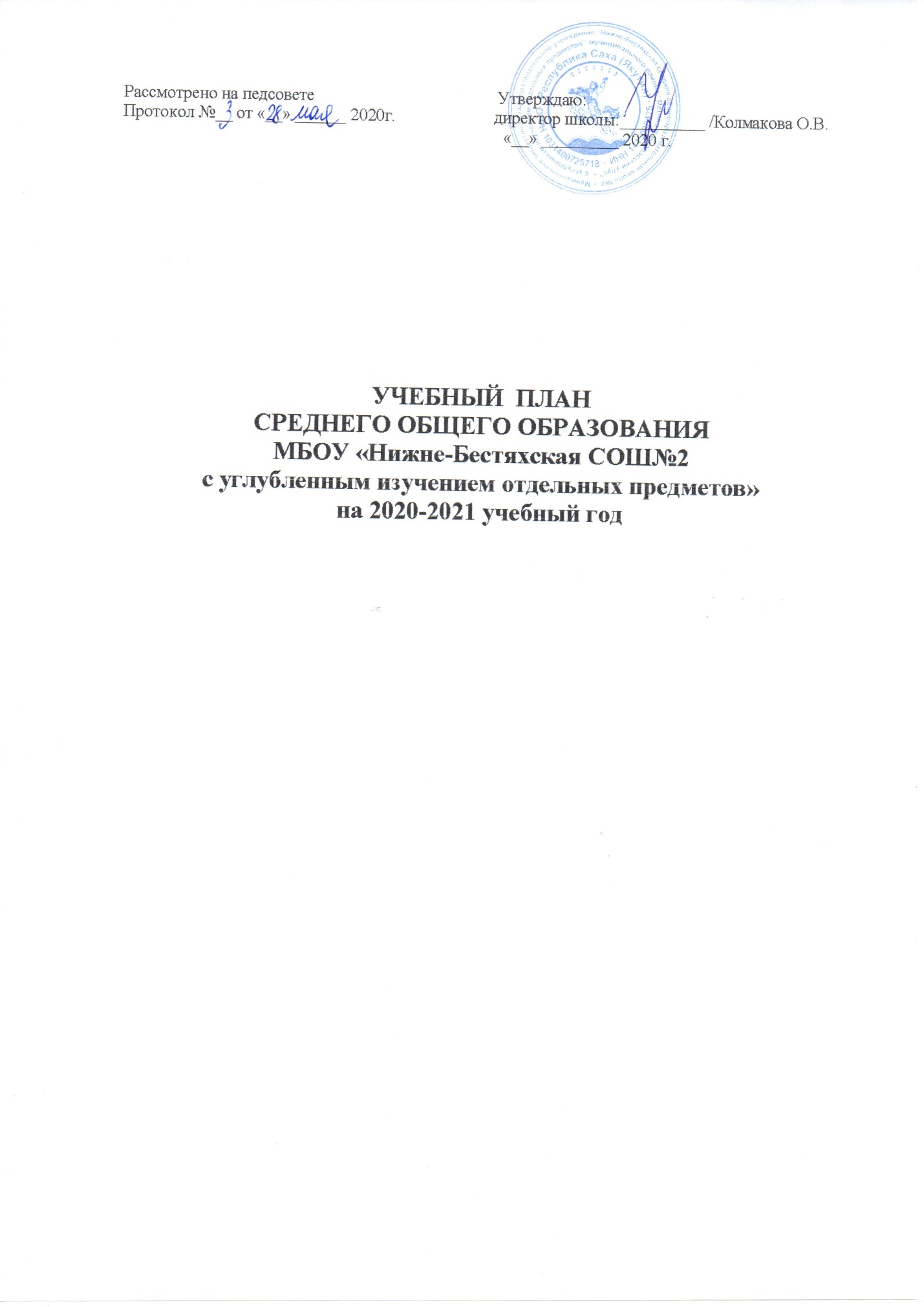 Пояснительная запискаУчебные планы МБОУ «Нижне-Бестяхская СОШ №2 с углубленным изучением отдельных предметов» МО «Мегино-Кангаласский улус (район)» Республики Саха (Якутия)» на 2020-2021 учебный год разработаны на основе следующих нормативно-правовых актов: Конституция Российской Федерации. Федеральный закон от 29.12.2012 № 273-ФЗ "Об образовании в Российской Федерации". Постановление Правительства РФ от 05.08.2013 № 661 «Об утверждении Правил разработки, утверждения федеральных государственных образовательных стандартов и внесения в них изменений». Федеральный государственный образовательный стандарт начального общего образования, утвержденный приказом Министерства образования и науки Российской Федерации от 06 октября 2009 года № 373 (в ред. Приказа Министерства образования и науки РФ от 29 декабря 2014 г. № 1643, Приказа Министерства образования и науки Российской Федерации от 31 декабря 2015 года № 1576). Федеральный государственный образовательный стандарт начального общего образования обучающихся с ограниченными возможностями здоровья, утвержденный приказом Министерства образования и науки Российской Федерации от 19 декабря 2014 года № 1598. Федеральный государственный образовательный стандарт среднего общего образования, утвержденный приказом Министерства образования 7 и науки Российской Федерации от 17 мая 2012 г. № 413 (в ред. Приказа Министерства образования и науки РФ от 29 декабря 2014 г. № 1645, Приказа Министерства образования и науки Российской Федерации от 31 декабря 2015 года № 1578). Приказ Министерства просвещения Российской Федерации (Минпросвещения России) от 8 мая 2019 г. № 233 «О внесении изменений в федеральный перечень учебников, рекомендуемых к использованию при реализации имеющих государственную аккредитацию образовательных программ начального общего, основного общего, среднего общего образования», утверждённый приказом Министерства просвещения Российской Федерации от 28 декабря 2018 г. № 345СанПиН 2.4.2.2821-10 "Санитарно-эпидемиологические требования к условиям и организации обучения в общеобразовательных учреждениях", утвержденные постановлением Главного государственного санитарного врача Российской Федерации от 29.12.2010 № 189 (в ред. Постановления Главного государственного санитарного врача РФ № 81 от 24.12.2015). СанПиН 2.4.2.3286 "Санитарно-эпидемиологические требования к условиям и организации обучения и воспитания в организациях, осуществляющих образовательную деятельность по адаптированным основным общеобразовательным программам для обучающихся с ограниченными возможностями здоровья", утвержденные постановлением Главного государственного санитарного врача Российской Федерации от 10 июля 2015 г. № 26. Порядок организации и осуществления образовательной деятельности по основным общеобразовательным программам - образовательным программам начального общего, основного общего, среднего общего образовании, утвержденный приказом Минобрнауки Росии от 30.08.2013 № 1015Письмо Департамента общего образования Министерства образования и науки Российской Федерации от 12.05.2011г. № 03-296 «Об организации внеурочной деятельности при введении Федерального государственного образовательного стандарта общего образования». Письмо Минобрнауки Российской Федерации от 14 декабря 2015 г. № 09-3564 «О внеурочной деятельности и реализации дополнительных общеобразовательных программ». Приказ Министерства образования и науки Российской Федерации от 31 марта 2014 года № 253 о Федеральном перечне учебников, рекомендованных (допущенных) Министерством образования и науки РФ к использованию в образовательном процессе в общеобразовательных школах. Распоряжение Правительства Российской Федерации от 28 января 2012 г. № 84-р об обязательном изучении комплексного учебного курса «Основы религиозных культур и светской этики». Письмо Минобрнауки России от 25.05.2015 г. № 08-761 «Об изучении предметных областей: «Основы религиозных культур и светской этики» и «Основы духовно-нравственной культуры народов России».  Письмо от 20 июня 2017 г. № ТС-194/08 «Об организации изучения учебного предмета «Астрономия»; Письмо Министерства образования и науки РФ от 17 мая 2018 г. N 08-1214  «Об изучении второго иностранного языка» Закон Республики Саха (Якутия) «Об образовании в Республике Саха (Якутия)» от 15 декабря 2014 года 1401- З № 359-V Закон Республики Саха (Якутия) от 16.10.1992 г. № 1170-XII «О языках в Республике Саха (Якутия)» (в редакции от 04.10.2002 г., с изменениями и дополнениями от 04.10.2002 г., 21.02.2012г., 28.06.2012г., 14.12.2012 г., 30.04.2014 г.,01.10.2014 г); Закон Республики Саха (Якутия) от 01.07.1994 г. З № 23-I «О правах ребенка» (с изменениями от 17.10.2002 г.); Государственная программа Республики Саха (Якутия) «Сохранение, изучение и развитие государственных и официальных языков в Республике Саха (Якутия) на 2012-2016 годы», утвержденная указом Президента Республики Саха (Якутия) от 12.10.2011 г. №962 (с изменениями от 31.08.2012 г. №1619); Письмо Министерства образования Республики Саха (Якутия) от 02.05.2012 г. №01-29/937 «О введении основ религиозных культур и светской этики в общеобразовательных учреждениях Республики Саха (Якутия)». Постановление Правительства Республики Саха (Якутия) от 02.09.2013 г. №295 «Об утверждении Порядка регламентации и оформления отношений государственной и муниципальной образовательной организации и родителей (законных представителей) обучающихся, нуждающихся в длительном лечении, а также детей-инвалидов в части обучения по основным общеобразовательным программам на дому или в медицинских организациях»; Приказ Министерства образования Республики Саха (Якутия) от 04.05.2012 г. №01- 16/2370 «О введении федерального государственного образовательного стандарта основного общего образования с 2012-2013 учебного года»; Устав образовательной организации Программа развития системы образования «Мэнэ Кэскилэ - VI», 2017 – 2021 г.г..Локальные акты школы.Учебный план среднего общего образования  направлен на реализацию следующих целей: Обеспечение базового или профильного изучения отдельных учебных предметовУстановление равного доступа к полноценному образованию разным категориям обучающихся в соответствии с их способностями, индивидуальными образовательными потребностями; Расширению возможностей для индивидуализации обучения; Обеспечение преемственности между общим и профессиональным образованием, более эффективная подготовка выпускников школы к освоению программ профессионального высшего образования;Эффективное достижение указанных целей возможно при введении профильного обучения, которая является системой специализированной подготовки (профильного обучения) в старших классах, ориентированной на индивидуализацию образования и социализацию обучающихся в том числе с учетом реальных потребностей рынка труда. Исходя из этого, в учебном плане предметы представлены на базовом и профильном уровне. Продолжительность учебного года для обучающихся  10-х  классов составляет 35 учебных недель, для 11- классов 34 учебных недель.Для 10- 11 классов установлена шестидневная учебная неделя. Учебные занятия начинаются в 8ч 15 м. Учебный план 10-11 классов разработан на основе примерной основной образовательной программы среднего общего образования, одобренного решением федерального учебно- методического объединения по общему образованию (протокол от 28 июня 2016 г. № 2/16-з) и обеспечивает реализацию следующих профилей обучения: Учебным планом школы предусмотрено следующее распределение часов части, формируемой участниками образовательных отношений в соответствии с пожеланиями обучающихся.в классах социально-экономического профиля выделены учебные часы для изучения обществознания, право и литературы на углубленном уровне;в классах технологического профиля выделены часы для изучения биологии, химии, физики;Индивидуальный проект выполняется обучающимся самостоятельно под руководством учителя (тьютора) по выбранной теме.  Он может быть составлен в рамках одного или нескольких изучаемых учебных предметов, курсов в любой избранной области деятельности: познавательной, практической, учебно-исследовательской, социальной, художественно-творческой, иной. Индивидуальный проект выполняется обучающимся в течение одного года или двух лет в рамках учебного времени, специально отведенного учебным планом.Промежуточная аттестация в 10 классах проводится по всем предметам, курсам учебного плана. По итогам года обучающиеся 10 классов сдают переводные экзамены по профильным предметам. Обучающиеся 10 классов, независимо от профиля обучения, сдают письменный экзамен по математике, пишут итоговую контрольную работу в формате, приближенном к ЕГЭ по русскому языку. По остальным учебным предметам, курсам учебного плана промежуточная аттестация проводится в форме: итогового зачета. Экзаменационную защиту индивидуальных проектов обучающиеся 10-11-х классов осуществляют в рамках школьной конференции по защите проектов старшеклассников. Информация о проведении промежуточной аттестации (перечень учебных предметов, курсов, дисциплин (модулей), форма, сроки проведения) доводится до обучающихся и их родителей (законных представителей) не позднее, чем за месяц до начала промежуточной аттестации. Информация доводится посредством размещения на информационных стендах в вестибюле школы, в учебных кабинетах, на официальном сайте школы.Учебный план 10 «а» класса (универсальный профиль, вариант 1) Учебный план 10 «б» класса ( технологического профиля).	Учебный план 11 «а» класса (социально-экономического профиля) Учебный план 11 «б» класса (технологического профиля)	Формы промежуточной аттестации обучающихсяФормы промежуточной аттестации обучающихся определены в действующем в школе «Положении о формах, периодичности и порядке текущего контроля успеваемости и промежуточной аттестации обучающихся».КлассПрофиль обученияПрофильные предметы10 а Универсальный Математика, история10 бТехнологическийМатематика, физика, информатика11 а Социально-экономическийМатематика, география, экономика11 бТехнологическийМатематика, физика, информатикаПредметная областьУчебный предметУровеньКоличество часов в неделюКоличество часов в неделюКоличество часовПредметная областьУчебный предметУровень10 а2020-202111 а2021-2022Количество часовРусский язык и литератураРусский язык Б1170 Русский язык и литератураЛитератураБ33210Родной язык и родная литератураРодная литература / Родной языкБМатематика и информатикаМатематика: алгебра и начала математического анализа, геометрияУ66420Математика и информатикаИнформатикаБ1170 Иностранные языкиИностранный языкБ33210 Естественные наукиФизикаБ22140 Общественные наукиИсторияУ44280Общественные наукиОбществознаниеБ22140Физическая культура, экология и основы безопасности жизнедеятельностиФизическая культураБ33210 Физическая культура, экология и основы безопасности жизнедеятельностиОсновы безопасности жизнедеятельностиБ1170 Индивидуальный проектЭК1170 ТехнологияЭК44280АстрономияФК1170 ИТОГО ИТОГО 32322240Предметы и курсы по выборуФК55350"Совершенствуем английский""Гражданин в государстве""Золотой век русской литературы""Основы государства и права""Проблемы биологии""Решение химических задач""Решение физических задач"ИТОГО37372590Предметная областьУчебный предметУровеньКоличество часов в неделюКоличество часов в неделюКоличество часов в  годПредметная областьУчебный предметУровень10б2020-202111б2021-2022Количество часов в  годРусский язык и литератураРусский язык Б1170Русский язык и литератураЛитератураБ33210Родной язык и родная литератураРодная литература / Родной языкБ---Математика и информатикаМатематика: алгебра и начала математического анализа, геометрияУ66420 Математика и информатикаИнформатикаУ44280 Математика и информатикаКомпьютерная графикаЭК1170 Иностранные языкиИностранный языкБ33210Естественные наукиФизикаУ55350Естественные наукиБиологияБ1170Естественные наукиХимияБ1170Естественные наукиАстрономия Б-135Общественные наукиИстория (Россия в мире)Б22140Физическая культура, экология и основы безопасности жизнедеятельностиФизическая культураБ33210Физическая культура, экология и основы безопасности жизнедеятельностиОсновы безопасности жизнедеятельностиБ1170 Итого Итого 31322205Индивидуальный проектИндивидуальный проектЭК1170 Предметы и курсы по выборуПредметы и курсы по выборуФК54630«Проблемы биологии»«Проблемы биологии»«Решение химических задач»«Решение химических задач»«Решение физических задач» «Решение физических задач» «Золотой век русской литературы»«Золотой век русской литературы»"Гражданин в государстве""Гражданин в государстве""Основы государства и права"""Основы государства и права""ИТОГОИТОГО37372905Предметная областьУчебный предметУровеньКоличество часов в неделюКоличество часов в неделюКоличество часовРусский язык и литератураУчебный предметУровень2019-202011а2020-2021Количество часовРусский язык и литератураРусский язык Б1170Русский язык и литератураЛитератураБ33210Родной язык и родная литератураРодная литература / Родной языкБ--Математика и информатикаМатематика: алгебра и начала математического анализа, геометрияУ66420 Математика и информатикаИнформатикаБ1170 Иностранные языкиИностранный языкБ33210Естествознание ФизикаБ1170Естествознание БиологияБ1170Естествознание Астрономия Б1-35Естествознание ХимияБ1170Общественные наукиГеографияУ33210Общественные наукиЭкономикаУ22140Общественные наукиИстория (Россия в мире)Б22140Физическая культура, экология и основы безопасности жизнедеятельностиФизическая культураБ33210Физическая культура, экология и основы безопасности жизнедеятельностиОсновы безопасности жизнедеятельностиБ1170 ИтогиИтоги29282030Индивидуальный проектИндивидуальный проектЭК1170 Предметы и курсы по выборуПредметы и курсы по выборуФК781050"Гражданин в государстве""Гражданин в государстве""Русская литература: классика современность""Русская литература: классика современность""Основы государства и права""Основы государства и права""Проблемы биологии""Проблемы биологии""Решение химических задач»"Решение химических задач»"Решение физических задач""Решение физических задач"ИТОГОИТОГО37373150Предметная областьУчебный предметУровеньКоличество часов в неделюКоличество часов в неделюКоличество часов в  годПредметная областьУчебный предметУровень2019-202011б2020-2021Количество часов в  годРусский язык и литератураРусский язык Б1170Русский язык и литератураЛитератураБ33210Родной язык и родная литератураРодная литература / Родной языкБ---Математика и информатикаМатематика: алгебра и начала математического анализа, геометрияУ66420 Математика и информатикаИнформатикаУ44280 Математика и информатикаКомпьютерная графикаЭК1170 Иностранные языкиИностранный языкБ33210Естественные наукиФизикаУ55350Естественные наукиБиологияБ1170Естественные наукиХимияБ1170Естественные наукиАстрономия Б-133Общественные наукиИстория (Россия в мире)Б22140Физическая культура, экология и основы безопасности жизнедеятельностиФизическая культураБ33210Физическая культура, экология и основы безопасности жизнедеятельностиОсновы безопасности жизнедеятельностиБ1170 Итого Итого 31322203Индивидуальный проектИндивидуальный проектЭК1170 Предметы и курсы по выборуПредметы и курсы по выборуФК54630"Проблемы биологии""Проблемы биологии""Решение химических задач""Решение химических задач""Решение физических задач""Решение физических задач""Гражданин в государстве""Гражданин в государстве""Основы государства и права""Основы государства и права"ИТОГОИТОГО37372903Класс Предметы, по которым осуществляется промежуточная аттестацияФормы проведения аттестации10 «а» классРусский языкЭкзаменационная контрольная работа 10 «а» классМатематика Экзаменационная  контрольная работа10 «а» классИстория Экзаменационная контрольная работа 10 «а» классТехнология  Экзаменационная  контрольная работа10 «а» классЗащита индивидуального проектаЗащита проекта 10 «а» классПо остальным предметам Зачетная форма 10 «б» класс Русский языкЭкзаменационная контрольная работа 10 «б» класс Математика Экзаменационная  контрольная работа10 «б» класс Информатика Экзаменационная контрольная работа 10 «б» класс Физика Экзаменационная  контрольная работа10 «б» класс Защита индивидуального проектаЗащита проекта  10 «б» класс По остальным предметам Зачетная форма 